East Bernard Elementary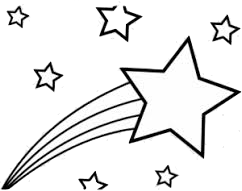 Parent Teacher OrganizationEvery Month we supply snacks and drinks to the teachers to keepthem fueled up!!Helped fully fund a STEM project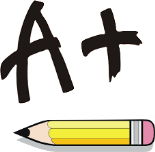 Fed 4 East Bernard Elementary families on Thanksgiving Day 2020Decorated the outside of the Elementary for Christmas! Put on the Grinch show, COVID style along with Juices and Cookies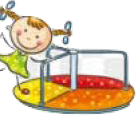 Our Christmas gift to the staff was a lunch from Olive Garden! Provided a "Just Because" lunch for the staff from Cracker BarrelAR store is given $1500 for the yearProvided bulletin board display cases for the entry of the ElementaryBought a 25-Chromebook cart for 3rd grade and a 25-Chromebook cart for 4th grade in the amount of $15,000Displayed signs for the first day of school and the 100th day of school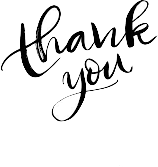 Provided 100 helium filled balloons for the Kinder Balloon release on the 100th dayProvided a bag of goodies for entire elem. for the 100th day of school and for Valentine’s DayCelebrated Counselors WeekHelped Provide waters to the entire districtPurchased car rider system(2) High School Scholarships in the amount of $500 eachPlease become a EB PTO Member! No additional commitment necessary!-Fill out the form with your cash/check and mail to:East Bernard Elementary PTOAttn: Amy Munivez 723 College StreetEast Bernard, TX 77435-Complete the online form at eastbernardpto.comEAST BERNARD ELEMENTARY PTO MEMBERSHIP FORMPLEASE PRINT CLEARLYMember Name(s) 	Phone #	Email Address:  	Student First Name	Student Last Name	Grade	TeacherYour membership contribution goes directly to funding all of these activities for YOUR CHILD! Any additional donation amounts are welcome.